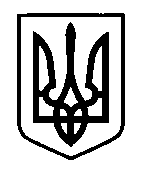 УКРАЇНАПрилуцька міська радаЧернігівська областьУправління освіти Про створення комісії з прийому та візуального огляду підручників для 9 класу	На виконання листа Управління освіти і науки облдержадміністрації від 13.03.2017р. № 04-06/887 щодо отримання підручників з прийому та візуального огляду при отриманні підручників для учнів 9 класів загальноосвітніх навчальних закладівНАКАЗУЮ:1. Створити комісію з  прийому та візуального огляду підручників для 9 класу ЗНЗ у кількості   4   осіб згідно з додатком.2. Комісії за результатами візуального огляду підручників для 9 класів складати акти обстеження підручників згідно з додатком до листа Управління освіти і науки облдержадміністрації від 13.03.2017р.                      № 04-06/887.Начальник управління освіти                                              С.М.Вовк                                                                           Додаток  до наказу                                                                           управління освіти                                                                                   № 242 від 20.06. 2017р.Склад комісії з прийому та візуального огляду підручників для 9 класу1.Вовк  С.М. – голова комісіїЧлени комісії:1. Антипенко Т.В., бухгалтер ц/б управління освіти2. Караулова Т.Г., методист міського методичного центру управління освіти.3. Шамрай Ю.О., бібліотекар міського методичного центру управління освіти.20 червня  2017 р.НАКАЗм. Прилуки           № 242 